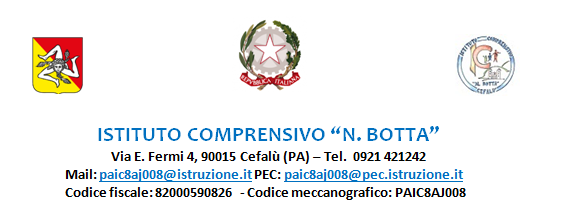 Prot.………./…..	del	2024       Al Dirigente scolastico dell’Istituto Comprensivo “N.Botta”OGGETTO: FONDO D’ISTITUTO - RICHIESTA LIQUIDAZIONE COMPETENZE PER LE ATTIVITÀ SVOLTE NELL’A.S. 2023-24..l..  sottoscritt..  ……………………………………………………….., DOCENTE  con contratto a tempo □ determinato□ indeterminato, in servizio in questo Istituto, avendo svolto le attività indicate nel prospetto, congruenti con quanto stabilito nel C.I.d’I., ne chiede la relativa liquidazione. A tal fine allega:1) □ relazione individuale     □ relazione di gruppo sull’attività svolta2) □ registro attività funzionaliCefalù, li…………………………………………						FIRMA								……………………………………………………………..Visto il Dirigente Scolastico          Giuseppe CarlinoFUNZIONAMENTO ORGANIZZATIVO GENERALE  INCARICHI:Richiesta per n. ore svolteVERIFICA UFFICIOOre/da liquidCollaboratori del DS:Fiduciari/Responsabili di plesso:Segretario collegio docenti:Coordinamento di classe:Coordinamento dipartimento:Commissione: (specificare)……………………………………………..……………Animatore digitaleContinuità e Formazione classiINCARICHI RELATIVI A PROGETTI (attività funzionali eccedenti l’orario di servizio)INCARICHI RELATIVI A PROGETTI (attività funzionali eccedenti l’orario di servizio)INCARICHI RELATIVI A PROGETTI (attività funzionali eccedenti l’orario di servizio)Incarichi Viaggi istruzione: ……………………………………………………………………Referente Progetto: ………………………………………………………………………….Docenti impegnati in Progetti PTOF: …………………………………………………Altro: (specificare)……………………………………………………………………………..Attività funzionali eccedenti non previste ………………………..……………….TOTALEORE ECCEDENTI PER SOSTITUZIONE DOCENTI ASSENTIFunzione strumentale ………………………………………………………………………..Totale